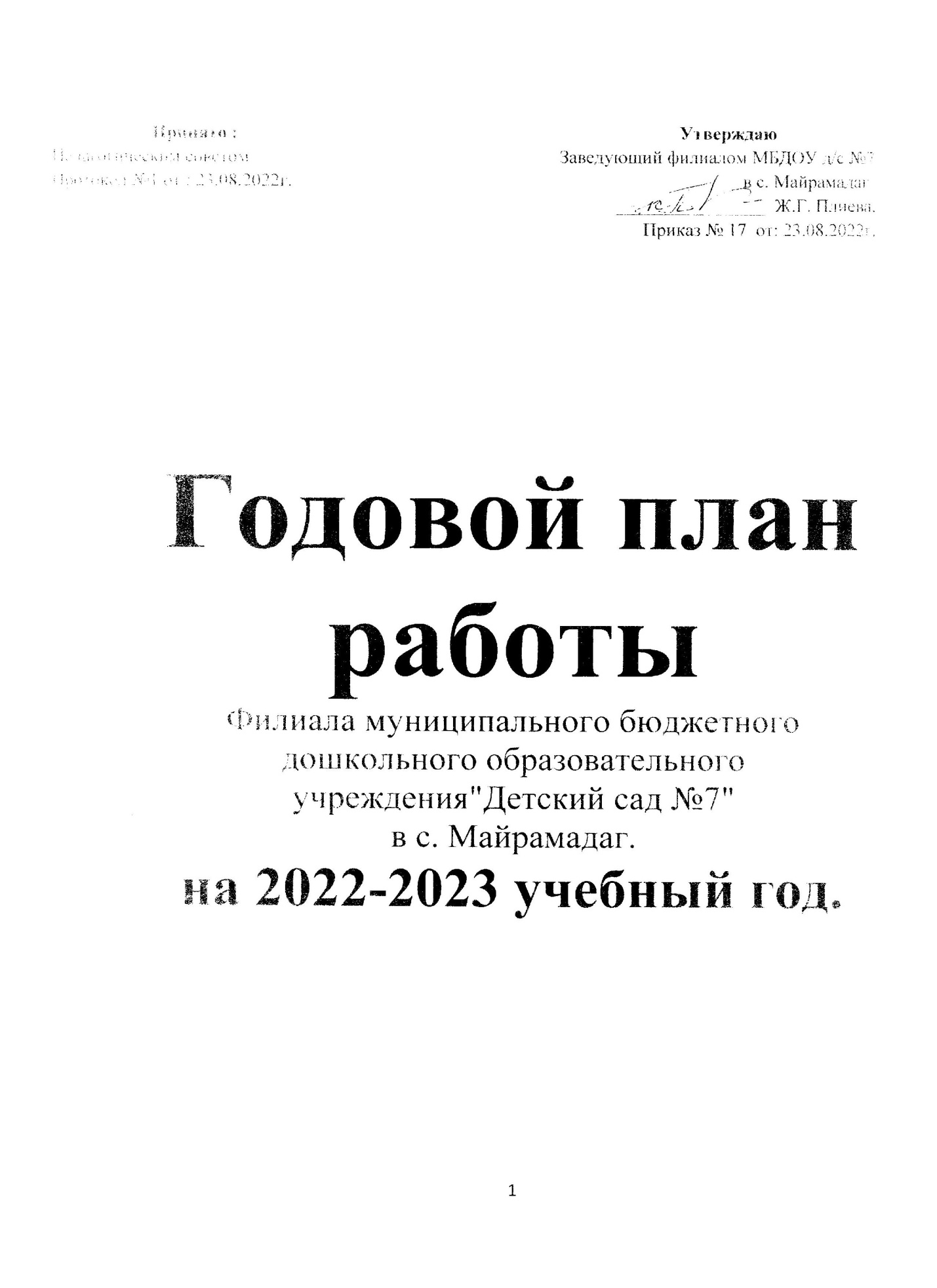 СодержаниеРаздел I. Информационно – аналитический.Раздел II.ОРГАНИЗАЦИОННО-УПРАВЛЕНЧЕСКАЯ РАБОТА2.1.1. Общее собрание коллектива2.2. Работа с кадрами
2.2.1.Курсы повышения квалификации педагогических работников 2.2.2.График прохождения аттестации педагогическими работниками2.2.3. Посещение методических мероприятий в соответствии с планом методической работы педагогов дошкольного образования Алагирского района.Раздел III. ОРГАНИЗАЦИОННО-ПЕДАГОГИЧЕСКАЯ РАБОТА3.1.Тематический контроль3.2. Оперативный контроль3.3. Педагогический совет.3.4.Семинар (обучающий) 3.5.Консультации для педагогов.3.6.Конкурсы, смотры, выставки.3.7. «Школа молодого воспитателя»
3.8.Инновационная деятельность.Реализация проектной деятельности3.9.Самообразование педагогов. 
3.10. Акции.3.11. Открытые просмотры образовательной деятельности.Раздел IV. ВЗАИМОДЕЙСТВИЕ В РАБОТЕ С СЕМЬЕЙ.4.1. Информационно-педагогическое просвещение родителей
Раздел V. АДМИНИСТРАТИВНО-ХОЗЯЙСТВЕННАЯ РАБОТА5.1. Обеспечение охраны труда и безопасности жизнедеятельности детей и сотрудников. 5.2.Укрепление материально-технической базы. 5.3 Работа с трудовым коллективом.Цели и задачи работы  Филиала МБДОУ  д/с №7 в с. Майрамадаг  на 2022-2023 учебный год.Цель: построение работы ДОУ в соответствии с ФГОС ДО;- создание благоприятных условий для полноценного проживания ребенком дошкольного детства;- формирования основ базовой культуры личности;- всестороннее развитие психических и физических качеств в соответствии с возрастными и индивидуальными особенностями;- подготовка ребенка к жизни в современном обществе.1.Продолжать  работу по сохранению и укреплению физического и психического здоровья детей через:-создание условий для систематического оздоровления организма, - через систему физкультурно- оздоровительной работы в соответствии с требованиями ФГОС. - бъединять усилия родителей и педагогов для успешного решения оздоровительных и воспитательных задач.2. Развитие речи через театрализованную деятельность в соответствии с   ФГОС ДО через:                                                                                             -развитие связной речи                                                                                                 -использование  ряда театральных приемов                                                         -знакомство с литературными произведениями3.Продолжать совершенствовать работу с семьёй через:- реализацию новых форм взаимодействия;- организацию совместных проектов и акций;- педагогическое сопровождение родителей в период адаптации ребёнка;- педагогическое просвещение родителей в вопросах воспитания ребёнка.Раздел II.ОРГАНИЗАЦИОННО-УПРАВЛЕНЧЕСКАЯ РАБОТА2.1. Общее собрание коллектива2.2. Работа с кадрами
2.2.1.Курсы повышения квалификации педагогических работников Цель:повышение профессиональной компетентности педагогов, совершенствованиепедагогического мастерства.2.2.2.График прохождения аттестации педагогическими работникамиЦель: повышение профессионального уровня педагогов, присвоение более высокой илиподтверждение квалификационной категории. Обеспечение непрерывности процессасамообразования и самосовершенствования.2.2.3.Посещение методических мероприятий в соответствии с планом методической работы педагогов дошкольного образования Алагирского района.Раздел III. ОРГАНИЗАЦИОННО-ПЕДАГОГИЧЕСКАЯ РАБОТА3.1.Тематический контроль3.2. Оперативный контроль3.3. Педагогический совет.Педагогический совет №1 (Установочный) –август«Организация работы в 2022-2023 учебном году»Цель педсовета: утверждение годового плана работы на 2022-2023 учебный год. Подготовка к новому учебному году.Педагогический совет №2   – ноябрьТема: «Эффективность работы с родителями, путем активного включения в деятельности ДОО».Цель педсовета: повышение профессиональной компетентности педагогов в вопросахвзаимодействия с семьей воспитанников.Педагогический совет №3   – мартТема: «Развитие творческих способностей детей через театрализованную деятельность».Цель педсовета: повышение компетентности педагогов в вопросах развития творческого потенциала воспитанников посредством детской театрализованной деятельности.Педагогический совет №4   – май(Итоговый)Цель педсовета:анализ и подведение итогов за учебный год, определение задач на новый учебный год.3.4.Семинары, семинары-практикумы 3.5. Консультации для педагогов ДОО.3.6. Конкурсы, смотры, выставки.3.7. «Школа  молодоговоспитателя»
Цель. Поддерживать инициативу молодых воспитателей в повышении своего профессионального мастерства в соответствии с требованиями ФГОС ДО  к педагогу, побуждать к активному участию в инновационной деятельности ОО, взаимодействию с родителями и социумом через реализацию социально-значимых проектов.  3.8. Инновационная деятельность, реализация проектной деятельности.Цель: совершенствовать уровень педагогического мастерства педагогов, уровень их компетентности в области технологии проектирования, как формы организации образовательного пространства.3.9.Самообразование педагогов. 
Цель: формирование у педагогов потребности в непрерывном профессиональном росте, постоянного самосовершенствования.3.10.Акции3.11. Открытые просмотры педагогической деятельностиРаздел IV. ВЗАИМОДЕЙСТВИЕ В РАБОТЕ С СЕМЬЕЙ.4.1. Информационно-педагогическое просвещение родителейЦель:  оказание родителям практической  помощи в повышении эффективности воспитания,  развития дошкольников.Раздел V. АДМИНИСТРАТИВНО-ХОЗЯЙСТВЕННАЯ РАБОТА5.1. Обеспечение охраны труда и безопасности жизнедеятельности детей и сотрудников5.2. Укрепление материально-технической базы.   № Содержание основной деятельностиСроки
проведенияОтветственный1.      Заседание № 1. Тема: «Организация эффективной и безопасной работы детского сада в 2022 – 2023  учебномгоду»1.Итоги подготовки групп, ОО к началу
нового 2022-2023учебного года.2. Правила внутреннего трудового распорядка.3.Проведение инструктажа педагогов по темам:
«Охрана жизни и здоровья детей», «Охрана
труда и техники безопасности»,
«Противопожарная безопасность».5.Текущие организационные вопросы.
Обсуждение и принятие локальных
нормативных актов (по мере необходимости)СентябрьЗаведующий        Ж.Г. Плиева.Ст. воспитатель  М.А. Агнаева .Член ПК2.Заседание № 2О рассмотрении отчета о результатах самообследованияФилиала МБДОУ д/с №7 с. Майрамадагза 2022 год
МартЗаведующий        Ж.Г. Плиева.Ст. воспитатель  М.А. Агнаева .Член ПК3. Заседание N 3Тема: «Итоги работы детского сада за 2023 –2023 учебный год».1.Предварительные итоги учебного года.
Результаты работы за учебный год.2.О выполнении Соглашения по охране труда за 2022- 2023г.3.Результаты рейдов по соблюдению правил
техники безопасности и охраны труда.4.Выполнение правил внутреннего трудового
распорядка.5.Текущие организационные вопросы.
Обсуждение и принятие локальных
нормативных актов (по мере необходимости).МайЗаведующий        Ж.Г. Плиева.Ст. воспитатель  М.А. Агнаева .Член ПКСодержание Сроки
проведенияОтветственные1.Формирование банка данных о педагогах и
сроках их прохождения курсовой подготовкисентябрьЗаведующий             Ж.Г. Плиева.                        Ст. воспитатель               М.А. Агнаева .2.Направить на курсы повышения квалификациипедагогов:1.Газданова Валентина Муратовна2. Гояева Нона АлесандровнаСентябрь- майЗаведующий             Ж.Г. Плиева.                        Ст. воспитатель               М.А. Агнаева .3.Корректировка перспективных планов повышения
квалификации педагогических работников2 раза в годСт. воспитатель               М.А. Агнаева ..4.Провести организационно-педагогическую работу:
посещениепедагогами методическихобъединений.в течении годаСт. воспитатель               М.А. Агнаева .5.Планирование работы, отслеживание графика
курсовой подготовки.в течении годаСт. воспитатель               М.А. Агнаева .№Тема Срок проведенияОтветственный1.Обновление плана аттестации педагоговна 5 летсентябрьСт. воспитатель               М.А. Агнаева .2.Ознакомление педагогов с положениемоб аттестации педагогических кадровоктябрьСт. воспитатель               М.А. Агнаева .3.Прохождение аттестации:АгнаеваМадина АлександровнаДатиеваЗалинаИрбековнаДудиеваЗалина Константиновна Клоева Людмила МаирбековнаГазданова Валентина МуратовнаЯнварь –августСт. воспитатель               М.А. Агнаева .№ТемаСрок проведенияМесто проведенияФИОдолжность1ДатиеваЗалинаИрбековнаВ течении годаРМО Алагирского районаВоспитатель2Калоева Людмила МаирбековнаВ течении годаРМО Алагирского районаВоспитатель3Кораева Аида ГимзериевнаВ течении годаРМО Алагирского районаВоспитатель4Дзантиева Алана Константиновна В течении годаРМО АлагирскогорайонаВоспитатель №СодержаниеСрокОтветственный1.Тема «Организация работы с семьями воспитанников в ДОО».Цель:анализ способов организации взаимодействия педагогического коллектива с семьями воспитанников.октябрьЗаведующий             Ж.Г. Плиева.                        Ст. воспитатель               М.А. Агнаева .2.Тема «Организация театрализованной деятельности с детьми в условиях ДОО»     Цель: анализ качества планирования театрализованных игр и эффективность их организации в соответствии с возрастными особенностями и программой»                                февральЗаведующий             Ж.Г. Плиева.                        Ст. воспитатель               М.А. Агнаева .NСодержаниеСрокОтветственный1Проводится согласно циклограмме оперативного контроля на 2022-2023 учебный год (3-4 раза в месяц)В течение годаЗаведующий             Ж.Г. Плиева.                        Ст. воспитатель               М.А. Агнаева .СодержаниеОтветственныйДата проведенияI.Повестка педсовета:31.08.2022г.1.Анализ готовности групп к новому учебному годуСт. воспитатель               М.А. Агнаева .2.Утверждение годового плана воспитательно-образовательной работы ОО на 2022-2023 учебный год.Заведующий             Ж.Г. Плиева.                        3.Утверждение учебного плана на 2022-2023 учебный годЗаведующий             Ж.Г. Плиева.                        4.Утверждение расписания организации образовательной деятельности на 2022-2023 учебный годЗаведующий             Ж.Г. Плиева.                        5.Утверждение  плана методического объединения  педагогов  ОО на 2022-2023 учебный год. Ст. воспитатель               М.А. Агнаева .6.Утверждение  режима дняЗаведующий             Ж.Г. Плиева.                        7.Обсуждение проекта решений. Вынесения решения.Заведующий             Ж.Г. Плиева.                       СодержаниеОтветственныйДата проведенияII.Повестка педсовета:30.11.2022г.1.Анализ решений предыдущего педагогического советаЗаведующий                           Ж.Г. Плиева.                        Ст. воспитатель               М.А. Агнаева .2.Вступительное слово о роли семьи в дошкольном образовании РФСт. воспитатель               М.А. Агнаева .3.Отчеты педагогов из опыта работы: «Вовлечение родителей в совместную деятельность». «Цели и задачи совместной деятельности педагогов и родителей»Воспитатели старшейгруппы4Информационные доклады педагогов : «Методы изучения семьи»Воспитатели средних группы.5Итоги анкетирования родителей по теме «Взаимодействие ДОО и семьи»Заведующий                           Ж.Г. Плиева.                        Ст. воспитатель               М.А. Агнаева .6.Результаты тематического контроля «Организация работы с семьями воспитанников в ДОО»Ст. воспитатель               М.А. Агнаева .7.Итоги педагогического советаСт. воспитатель               М.А. Агнаева .СодержаниеОтветственныйДата проведенияIII.Повестка педсовета:31.03.2023г.1.Анализ решений предыдущего педагогического советаСт. воспитатель               М.А. Агнаева .2.Выступление педагогов из опыта работы: «Использование средств театрализованной деятельности с детьми»Воспитатели средних группы.4.Справка по итогам тематической проверки «Организация театрализованной деятельности с детьми в условиях ДОО»Ст. воспитатель               М.А. Агнаева .5.Информационный отчет педагогов: «Педагогическая мастерская. Решение педагогических задач»Воспитатели старшей группы6.Итоги смотра- конкурса на лучшее оформление театральных уголков группЗаведующий                           Ж.Г. Плиева.                        Ст.воспитатель               М.А. Агнаева. Воспитатели групп7.Итоги педагогического советаСт. воспитатель               М.А. Агнаева .СодержаниеОтветственныйДата проведенияIV.Повестка педсовета:30.05.2023г.1.Анализ решений предыдущего педагогического советаЗаведующий                           Ж.Г. Плиева.                      2.Выступление  «Подведение итогов работы ОО за 2022-2023 учебный  год»Ст.воспитатель               М.А. Агнаева .3.Итоги мониторинга освоения детьми  ООП ДОСт.воспитатель               М.А. Агнаева .4.Отчет  о проделанной работе всех педагогов ООПедагоги5.Определение основных направлений работы на следующий учебный годСт.воспитатель               М.А. Агнаева .6.Обсуждение проекта решений. Вынесения решения.Заведующий                           Ж.Г. Плиева.                        NСодержаниеСрокОтветственный1.Семинар-практикум«Здоровье сберегающие технологии в работе с детьми»Цель семинара: совершенствование уровня профессиональной компетентности педагогов ДОО в работе по сохранению. И укреплению здоровья детей.   НоябрьСт. воспитатель               М.А. Агнаева .2.Семинар-практикум  «Мастер класс – о мастер классе».Цель семинара: Расширить профессиональные знания педагогов о мастер-классе – как форме распространения педагогического опыта    ФевральСт. воспитатель               М.А. Агнаева .Воспитатели группNСодержаниеСрокиОтветственный1«Организация работы по самообразованию педагогов ДОО»сентябрьСт. воспитатель               М.А. Агнаева .2«Значение развития эмоционального интеллекта у детей старшего дошкольного возраста»октябрьСт. воспитатель               М.А. Агнаева .3«Развитие самостоятельности и инициативы детей дошкольного возраста в условиях реализации ФГОС»ноябрьСт. воспитатель               М.А. Агнаева .4«Сказкотерапия на занятиях по развитию речи»декабрьСт. воспитатель               М.А. Агнаева .5«Художественная литература , как средство всестороннего развития ребенка»ЯнварьСт. воспитатель               М.А. Агнаева .6«Проблемы воспитания валеологической культуры у дошкольников»февральСт. воспитатель               М.А. Агнаева .7Воспитание толерантности через народные игры»мартСт. воспитатель               М.А. Агнаева .8«Сказка, как средство развития речи и эмоциональной сферы у дошкольников»апрельСт. воспитатель               М.А. Агнаева .9«Организация здоровьесберегающего пространства в ДОО»майСт. воспитатель               М.А. Агнаева .NСодержаниеСрокиОтветственный1Выставка детских рисунков ко Дню рождения К. Л. ХетагуроваоктябрьСт. воспитатель               М.А. Агнаева .воспитатель поосет яз.,воспитатели групп2Конкурс поделок из природного материала «Осенняя фантазия»октябрьСт. воспитатель               М.А. Агнаева .музыкальный руководитель, воспитатели  ст. группы.3Конкурс среди воспитателей «Новогоднее  оформление группы»декабрьЗаведующий                           Ж.Г. Плиева.                        Ст.воспитатель               М.А. Агнаева. Воспитатели групп.4Смотр-конкурс «Лучший театральный   уголок»январь-апрельЗаведующий                           Ж.Г. Плиева.                        Ст.воспитатель               М.А. Агнаева. воспитатели групп.5Выставка детских рисунков ко Дню победымайСт.воспитатель               М.А. Агнаева. воспитатели  старшей группы.NСодержаниеСрокиОтветственныйПредварительная работа:
1.Подготовка выставок новинок методической литературы.
2.Оказание помощи в создании профессиональных  Портфолио педагогов.В течение годаСт.воспитатель               М.А. Агнаева.1.Планирование образовательного процесса с учетом Методических рекомендаций (региональный компонент)сентябрьСт.воспитатель               М.А. Агнаева.2.Проведение «Недели  обмена опытом» с показом открытых занятий, режимных моментов (в рамках выбранных проектов)Ноябрь,
апрельВоспитатели3.Результаты работы над проектами. Защита-презентация проектов. апрельВсе педагогиNСодержаниеОтветственный1.«Развитие музыкальных способностей детей дошкольного возраста посредством музыкально-дидактических игр и упражнений»З.К. Дудиева2.«Домашние животные»З.И. Датиева3.«Зимние виды спорта»А.Г. Конаева4.«Дружные ребята» Л.М. Калоева5.«Будь здоров, Малыш» А.К. Дзантиева6.«Золотая осень» Н.А. Гояева7.«Никого роднее мамы в целом мире нет»В.М. ГаздановаNСодержаниеОтветственный1.«Развитие музыкальных способностей детей дошкольного возраста посредством дидактических игр»З.К. Дудиева2.«Развитие сенсорных способностей детей раннего возраста» Н.А. Гояева3.«Оздоровление детей дошкольного возраста, посредствам различного вида гимнастик»А.К. Дзантиева4.«Развитие творческих способностей у детей дошкольного возраста»Л.М. Калоева5.«Воспитание культурно- гигиенических навыков»В.М. Газданова6.«Экспериментирование как средство развития познавательной активности детей дошкольного возраста»З.И. ДатиеваNСодержаниеСрокиОтветственный1«Волшебница Осень»Цель:стимулирование родителей к совместной творческой работе с детьми, повышение интереса семей воспитанников к жизни детского сада.октябрьСт.воспитатель               М.А. Агнаева.воспитатели2«Подари другу улыбку»Цель: создать радостное настроение, учить детей доброжелательно относиться друг к другу .декабрьСт.воспитатель               М.А. Агнаева. воспитатели.3«Голубь мира»Цель: воспитание чувства патриотизма и гордости за свое Отечество. Прививать уважение к истории своего Отечества, к людям, защищавшим родной край в тяжелые годы войны.майСт.воспитатель               М.А. Агнаева. воспитатели№СодержаниеСрокиОтветственный1Организация и проведения открытого просмотра  НОД . Образовательная область « Речевое развитие».декабрьВоспитательмладшей группы2Организация и проведения открытого просмотра  НОД . Образовательная область  « ФЭМП».ЯнварьВоспитатель младшей группы3Организация и проведения открытого просмотра  НОД . Образовательная область « Речевое развитие».февраль Воспитатель средней группы4Организация и проведения открытого просмотра  НОД . Образовательная область  « ФЭМП».МартВоспитатель средней группы5Организация и проведения открытого просмотра  НОД . Образовательная область                     « Речевое развитие».апрельВоспитатель старшей группы6Организация и проведения открытого просмотра  НОД . Образовательная область                      « ФЭМП».майВоспитатель старшей группы  №СодержаниеСрокиОтветственный1.Информационно-справочные стенды:
Задача: пропагандировать и знакомить родителей с  работой ДОО. В течение годаЗаведующий                           Ж.Г. Плиева.                        Ст.воспитатель               М.А. Агнаева. Специалисты2.Рекламный буклет:
«Давайте, познакомимся!»Задача: пропагандировать деятельность ДОО родителям неорганизованных детей ДОО; презентация  ООП ДОО в соответствии с ФГОС для вновь поступивших родителейСентябрьЗаведующий                           Ж.Г. Плиева.                        Ст.воспитатель               М.А. Агнаева. 3.Педагогическое просвещение родителей.
Задача: Повышение психолого-педагогической компетентности родителей, привлечение их к активному участию в образовательном процессе ДОО.В течение годаЗаведующий                           Ж.Г. Плиева.                        Ст.воспитатель               М.А. Агнаева. 4.Участие в инновационной деятельности ДОО ( проектная деятельность);                                                                                                              В течение годаЗаведующий                           Ж.Г. Плиева.                        Ст.воспитатель               М.А. Агнаева. 
Воспитатели                5.Общие родительские собрания                  (2 раза в год – в нетрадиционной форме).№11.Вступительная часть 2.Сообщениестаршего воспитателяФилиала МБДОУ д/с №7 в с. Майрамадаго подготовке к началу учебного года. Знакомство с новыми нормативным  документами.3.Ознакомление родителей с целями и задачами ДОО на новый учебный год.4.Сообщение «Комплексная безопасность в ДОО»5.Коротко о разном.№21.Доклад зам. директора по ДО о результатах образовательной деятельности за 2022-2023 учебный год.2.Просмотр  презентации по итогам года работы за год4.Разное.В течение годаОктябрь                                                                                                МайЗаведующий                           Ж.Г. Плиева.                        Ст.воспитатель               М.А. Агнаева. 
Воспитатели Специалисты              Родители                6.Групповые собрания                    (3-4 раза в год – установочное, текущие и итоговое). В течение годаЗаведующий                           Ж.Г. Плиева.                        Ст.воспитатель               М.А. Агнаева. Воспитатели       7.Совместная деятельность  образовательного учреждения и родителей.
1. «День семьи»
2. «Разноцветная неделя»3.Участие родителей в инновационной деятельности ДОО, реализации социально-значимых проектов.       В течение года Заведующий                           Ж.Г. Плиева.                        Ст.воспитатель               М.А. Агнаева. Воспитатели                 N МероприятияСрокОтветственный11. Разработка  нормативных документов, локальных актов, инструкций, регламентирующих работу всех служб ДОО в соответствии с ФГОС ДО.
2. Проверка условий:
1) готовность ДОО к новому учебному году;
2) анализ состояния технологического оборудования;
3) оформление актов готовности всех помещений к началу учебного года.
3. Собрание трудового коллектива 4.Проведение инструктажа по охране жизни и здоровья детей5. Проведение инструктажа по ОТ6.Инструктаж по пожарной безопасностиСентябрьЗаведующий                           Ж.Г. Плиева.                        Зам. по АХЧ 21. Работа с кадрами «Соблюдение правил внутреннего распорядка. Охрана жизни, здоровья детей и сотрудников».
2. Рейды и смотры по санитарному состоянию групп (комиссия по административному обходу).ОктябрьЗаведующий                           Ж.Г. Плиева.                        Зам. по АХЧМедицинская сестра            31. Оформление документации по оперативному управлению зданием. 
2. Продолжение работы по подготовке здания к зимнему периоду.
3. Приобретение оборудования по физическому воспитанию (мячи, скакалки, обручи и др.).                                                                      4. Обеспечение соответствия материально-технической базы ОО ФГОС ДО.НоябрьЗаведующий                           Ж.Г. Плиева.  Ст.воспитательМ.А. Агнаева                      Зам. по АХЧ41. Составление номенклатуры дел ДОО.
2. Проведение инструктажа по охране жизни и здоровья детей3. Инструктаж по пожарной безопасностиДекабрьЗаведующий                           Ж.Г. Плиева.  Ст.воспитатель М.А. Агнаева5Подготовка помещения к проведению новогодних праздников: анализ и проведение инструктажа по правилам противопожарной безопасности. 2. Инструктаж по технике безопасности и охране жизни и здоровья детей в зимний период (Зам. директора по ДО)Проведение инструктажа по ОТДекабрьЗаведующий                           Ж.Г. Плиева.  Зам. по АХЧ Воспитатели6Подготовка инвентаря для работы на участке. Выполнение норм СанПиН в ДОО. Подготовка территории ДОО к весенне-летнему периоду.4. Инструктаж по пожарной безопасностиМартЗаведующий                           Ж.Г. Плиева.  Ст.воспитатель М.А. Агнаева                      Зам. по АХЧ71. Побелка деревьев, завоз земли, песка, подготовка территории к летнему сезону (зам. директора по АХЧ).
2.Проведение инструктажа по охране жизни и здоровья детейАпрельЗаведующий                           Ж.Г. Плиева.  Ст.воспитатель М.А. Агнаева                      Зам. по АХЧ81. Инструктаж «Охрана жизни и здоровья детей при проведении и организации прогулки летом. Охрана жизни и здоровья детей в весенне-летний период». Консультирование педагогов по организации  образовательной деятельности в ЛОП
2. Подготовка ДОО к приемке к новому учебному году.
3. Подготовка учреждения к работе в летний период. Уточнение количества детей и кадровое обеспечение на июль-август.МайЗаведующий                           Ж.Г. Плиева.  Ст.воспитатель М.А. Агнаева                      медицинская сестра     91. Благоустройство территории ДОО.
2. Продолжение работы по оформлению нормативных документов.
ИюньЗаведующий                           Ж.Г. Плиева.  Ст.воспитатель М.А. Агнаева                      Зам. по АХЧМедсестраNСодержание основной деятельностиСроки
проведенияОтветственныйОтветственный1Обновить:
- интерьер спортивного зала обновление и пополнение спортивного инвентаря в спортивном зале;
- игровое оборудование на участках (новые креативные клумбы, песочницы, постройки);-информационные стенды («Наши достижения», «Наши сотрудники»).В течение     годаАвгуст                                     К приемкеЗаведующий                           Ж.Г. Плиева.  Ст.воспитатель М.А. Агнаева2Приобрести:компьютер, В течение годаЗаведующий                           Ж.Г. Плиева.  3Оформить подписку на периодическую печатьНоябрьСт.воспитатель М.А. Агнаева4 Проверка  огнетушителей.АвгустЗам.  по АХЧ     5Подготовка к зимним условиям ОктябрьЗам. по АХЧ5.3. Работа с трудовым коллективом5.3. Работа с трудовым коллективом5.3. Работа с трудовым коллективом5.3. Работа с трудовым коллективомN                           СодержаниеСрокОтветственныйСистематический инструктаж по охране труда, технике безопасности и пожарной безопасности.2 раза в год плановоЗаведующий                           Ж.Г. Плиева.  Постоянная работа с сотрудниками по соблюдению должностных инструкций, инструкции по охране труда, жизни и здоровья детей. Правил внутреннего распорядкаВ течение годаЗаведующий                           Ж.Г. Плиева.  Корректировка и утверждение в Управлении образования штатного расписания на начало учебного года  Июнь, августЗаведующий                           Ж.Г. Плиева.   Постоянный контроль над своевременной уплатой родительских взносов, выполнением плана детодней; уровнем заболеваемости воспитанников и сотрудниковВ течение годаЗаведующий                           Ж.Г. Плиева.  Зам. по АХЧУлучшение материально-технической базы:
- приобретение дополнительной мебели в группы (по необходимости);
-  обновление игрового материала;                                    -  обновление медицинского материала и оборудования;
- приобретение материалов для изготовления театральных ширм;
- приобрести ткани для театральных декораций, сценических костюмов, пошива штор и прочее;                                                                  - приобретение:  проектора, экрана, компьютера.В течение годаЗам. по АХЧПополнение ассортимента дидактических средств обученияВ течение годаЗаведующий                           Ж.Г. Плиева.  Ст.воспитатель М.А. Агнаева                      Зам.  по АХЧ Пополнять методическую базу ДОО в соответствии с требованиями ФГОС ДОВ течение             годаЗаведующий                           Ж.Г. Плиева.  Ст.воспитатель М.А. Агнаева